Publicado en  el 15/07/2016 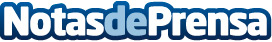 Entregado el premio Alimentos de España al Mejor Aceite de Oliva Virgen Extra de la campaña 2015-16El aceite que, con mayor puntuación organoléptica, ha conseguido el Premio Alimentos de España ha sido el presentado por Finca La Torre, S.L.U., de Bobadilla (Málaga)Datos de contacto:Nota de prensa publicada en: https://www.notasdeprensa.es/entregado-el-premio-alimentos-de-espana-al Categorias: Nacional Nutrición Gastronomía Industria Alimentaria Premios http://www.notasdeprensa.es